ICS 67.100.30Bu tadil, TSE Gıda, Tarım ve Hayvancılık İhtisas Kurulu’na bağlı TK15 Gıda ve Ziraat Teknik Komitesi’nce hazırlanmış ve TSE Teknik Kurulu’nun…….tarihli toplantısında kabul edilerek yayımına karar verilmiştir.Atıf yapılan standartlar listesinden aşağıdaki standartlar çıkartılmıştır.Atıf yapılan standartlar listesine aşağıdaki standartlar eklenmiştir.(Tadil 2) Madde 5.3.7 “Escherichia coli tayini” maddesi aşağıdaki şekilde değiştirilmiştir;5.3.7 Escherichia coli sayımıEscherichia coli sayımı, TS ISO 16649-1’e göre yapılır ve sonucunun Madde 4.2.6’ ya uygun olup olmadığına bakılır.(Tadil 2) Madde 5.3.8 “Listeria monocytogenes aranması” maddesi aşağıdaki şekilde değiştirilmiştir;5.3.8 Listeria monocytogenes aranmasıListeria monocytogenes aranması, TS EN ISO 11290-1’e göre yapılır ve sonucunun Madde 4.2.6’ ya uygun olup olmadığına bakılır.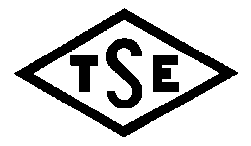 Sayfa 1/2TADİL TASARISIDRAFT AMENDMENTTS 2176: 2011tst T3:Eritme peynirProcessed cheeseTS NoTürkçe adıİngilizce adıTS ISO 10560Süt ve süt mamulleri - Listeria monocytogenes'in aranmasıMilk and milk products - Detectron of Listeria monocytogenesTS ISO 11866-1Süt ve süt ürünleri - Muhtemel Escherichia coli sayımı - Bölüm 1: En muhtemel sayı tekniğiMilk and milk products - Enumeration of presumptive Escherichia coli Part 1: Most probable number techniqueTS NoTürkçe adıİngilizce adıTS EN ISO 11290-1*Gıda zinciri mikrobiyolojisi - Listeria monocytogenes ve Listeria spp.'nin aranması ve sayımı için yatay metod Bölüm 1: Arama metoduMicrobiology of the food chain - Horizontal method for the detection and enumeration of Listeria monocytogenes and of Listeria spp. - Part 1: Detection method (ISO 11290-1:2017)TS ISO 16649-1*Gıda zinciri mikrobiyolojisi - Beta-Glucuronidase-Positive Escherichia coli'nın sayımı için yatay yöntem - Bölüm 1: Membrenlar ve 5-Bromo-4-Chloro-3-İndolyl beta-D-Glucuronide kullanılarak 44°c'da koloni sayım yöntemiMicrobiology of the food chain - Horizontal method for the enumeration of beta-glucuronidase-positive Escherichia coli - Part 1: Colony-count technique at 44 degrees C using membranes and 5-bromo-4-chloro-3-indolyl beta-D-glucuronide